Драматизация сказок в детском саду(Статья из опыта работы)Составитель: Усикова Светлана Викторовна                                               ВоспитательГлавной деятельностью дошкольного возраста является игра. В ней ребенок познает мир, знакомится с эмоциональной сферой, развивает и учится контролировать ее, общается с другими детьми. Все эти естественные потребности, а также определенные нравственные представления, коммуникативные навыки и творческие способности можно совершенствовать с помощью различного рода инсценировок — драматизаций сказок в детском саду. Для драматизации хорошо подходят известные сказки. Русские народные сказки поучительны и отличаются простым языком, что позволяет использовать их практически для всех возрастных категорий дошкольников. Обращение к драматизации сказок позволяет воспитателю реализовать основные цели: - Образовательная. Во время подготовки к инсценировке дети старшей группы знакомятся с народным творчеством, некоторыми свойствами сказки как литературного произведения, учатся анализировать характер героев и их поступки, соотносить действия персонажей с реальными людьми. - Развивающая. Драматизация помогает развивать воображение, внимание, память, эмоциональную сферу, выразительность речи, совершенствовать коммуникативную деятельность и двигательную активность в их сочетании. - Воспитательная. Инсценировка сказок воспитывает интерес к литературному творчеству, фольклору, сказкам отдельных авторов; формирует эстетический вкус, укрепляет чувства дружбы, поддержки и взаимовыручки. 	 Для драматизации можно использовать русские народные сказки, авторские сказки, произведения в стихотворной форме или в прозе.  	Работу по драматизации начала с русских народных сказок.Подготовка спектакля осуществляется в следующей последовательности:-Мы вместе читаем сказку - сценарий, обсуждаем её, выбираем, кто кем бы хотел быть. - Рисуем и лепим  по сказке, как бы проигрываем сказку. - Слушаем музыку для разных сцен сказки. - Репетируем - играем, стараясь вслушиваться в музыку, которая создаёт настрой, помогает лучше передать образ героя и создаёт необходимую атмосферу. Важнейшим является процесс репетиций, процесс творческого переживания и воплощения, а не конечный результат, поскольку именно в процессе работы над образом происходит развитие личности ребёнка, его способность к созданию новых образов. В процессе работы развивается символическое мышление, двигательный, эмоциональный контроль. Происходит усвоение социальных норм поведения.Таким образом, организованное и самостоятельное разыгрывание ролей детьми, позволяет формировать опыт нравственного поведения, умение поступать в соответствии с нравственными нормами. Поэтому  предварительная работа не менее важна, чем сам спектакль.   	Родители тоже с удовольствием принимают участие в постановке сказки.  Учат с детьми роли. Придумывают костюмы. Переживают за своих маленьких актеров.  	Первая постановка, которую мы поставили – сказка «Теремок». 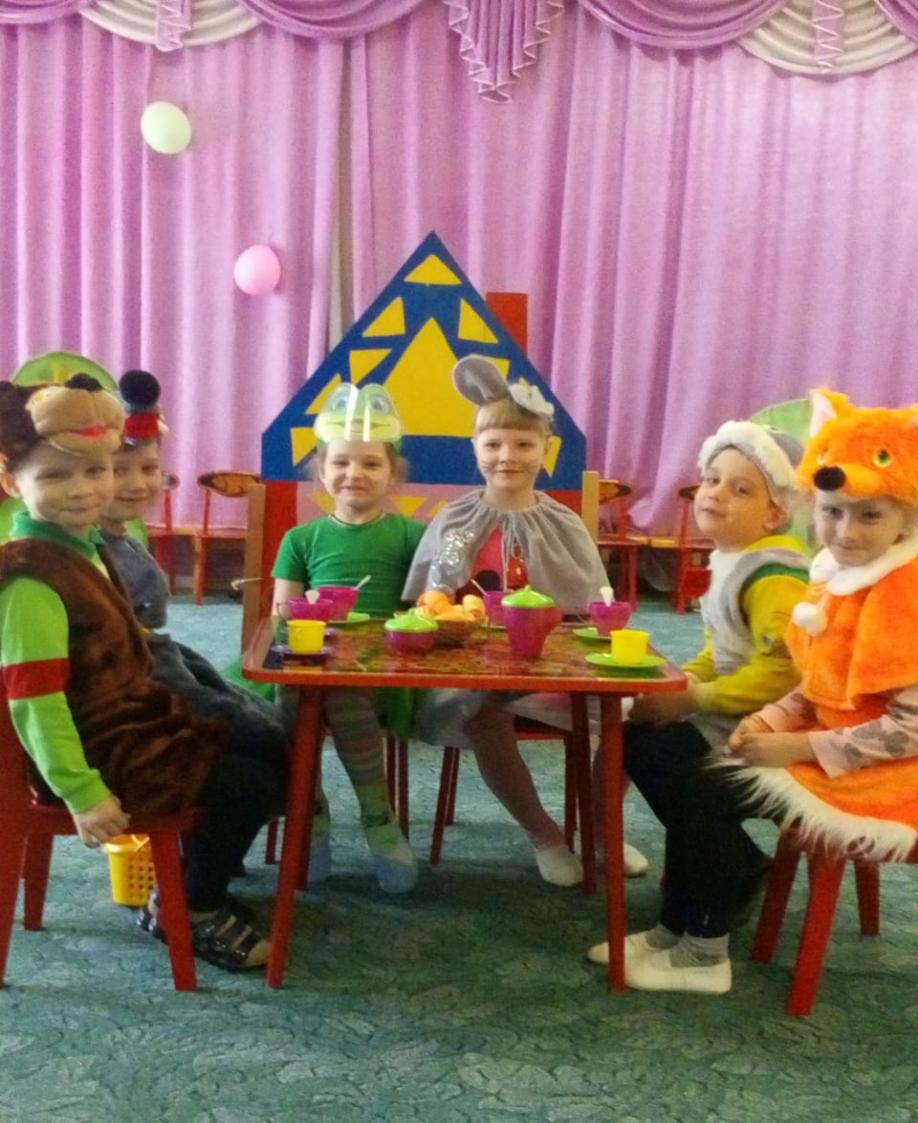 Теремок                      Сценарий для постановки русской народной сказки.
Действующие лица:Ведущий:Мышка
Лягушка
Заяц
Лиса
Волк
МедведьСтоит теремок. Справа и слева– несколько деревьев. На переднем плане стол с самоваром, стулья.Ведущая:Сказки любят все на светеЛюбят взрослые и дети.Сказки учат нас добруИ прилежному трудуГоворят, как надо житьКак друг с другом нам дружить.Сказка начинается:Стоит в поле ТеремокОн ни низок, ни высок.Вдруг по полю мышка бежит.Звучит музыка. На полянку  выбегает  мышка, оббегает вокруг теремка. Останавливается.Мышка: Что за терем, теремокОн ни низок, ни высок.Ну и ладно, так и бытьВ теремочке буду жить.Она входит в теремок и садится за стол.Ведущая:Забежала мышкаИ стала там жить.В теремочке тепло и уютно.По полю скачет лягушка-квакушка.Звучит музыка. На полянку  выбегает  лягушка, оббегает вокруг теремка. Останавливается.Лягушка:Ква-ква, да ква-кваПожелтела вся трава.Мерзнут лапки и живот.В теремочке кто живет?МышкаЯ мышка-норушка.А ты кто?ЛягушкаЯ лягушка-квакушка,
Пусти меня к себе жить?МышкаА, что ты умеешь делать?ЛягушкаЯ умею танцевать.Пойдем я и тебя научу.Танец лягушки и мышки.ЛягушкаТебе понравился танец?Мышка:Да, иди ко мне жить.Лягушка  входит в дом, садится на стульчик. Мышка и лягушка пьют чай. Ведущая:Забежала лягушка-квакушка. И стали они  жить вместе.А в лесу стало еще холоднееДует сильный ветер.И тут к теремочку бежит зайчик.Звучит музыка. На полянку  выбегает  зайчик, оббегает вокруг теремка. Останавливается.ЗайчикЯ зайчик-побегайчикПо лесочку я бежалИ дорогу в свою норкуС перепугу потерялКто-то в теремочке живет?Кто-то в невысоком живет?МышкаЯ мышка-норушкаЛягушкаЯ Лягушка-квакушка.
А ты кто такой!ЗайчикЯ зайчик-побегайчик,
Пустите меня к себе жить?МышкаА, что ты умеешь делать?Зайчик Я лучше всех зарядку делаю.Хотите вас научу?Звери делают зарядку по музыку.Зайчик Понравилась вам зарядка?Лягушка Понравилась. Оставайся с нами!Зайчик заходит в теремок. Ведущая:Забежал зайчонок в теремок.И стали зверюшки жить вместе.Что такое, почему так кусты качаютсяЭто кто же бежит к теремку?Звучит музыка. На полянку  выходит  лисичка, обходит теремок. Останавливается.ЛисаПро красавицу-Лису
Слух давно ведется.
Знают все меня в лесу!Теремок , теремокКто в тереме живет?МышкаЯ мышка-норушка.ЛягушкаЯ Лягушка-квакушка.
ЗайчикЯ Зайчик-побегайчикА ты кто?Лиса А я Лисичка-сестричка. Пустите меня к себе жить.ЗайчикА что ты умеешь делать?Лиса Я умею песни петь.Давайте вместе споем.Поют песню: «ЛисаПонравилась моя песня?Зайчик Да понравилась. Иди к нам жить.Ведущая:И лисичка поселилась в теремочке. Ой и до чего-же зверятам весело.Дружно живут, песни поют.Кто двор метет, кто песни поет.Всем дел хватает.Звучит музыка. На полянку  выбегает  волк, оббегает теремок. Останавливается.Ведущая:Посмотрите к Теремочку спешитВолчок-серый бочок.Волк Вот хоромы, так хоромыЗдесь простора хватит всем!Что молчите? Есть кто дома?Да не бойтесь вы, не съем!Пустите меня к себе жить.Терем-теремокКто в тереме живет.Мышка Я Мышка-норушка.ЛягушкаЯ Лягушка-квакушка.
ЗайчикЯ Зайчик-побегайчикЛиса А я Лисичка-сестричка. А ты кто?ВолкЯ Волчок – серый бочок.Лиса А что ты умеешь делать?ВолкЯ умею в мяч играть.Давайте вместе поиграем.Звери играют в мяч.Волк Понравилась игра?Лиса Да. Иди к нам жить.Звери возвращаются в Теремок.Ведущая Стали зверюшки жить вместе.Весело живут, танцуютЧай с пирогами пьют.Звучит музыка. На полянку  выходит  медведь, обходит теремок. Останавливается.ВедущаяНо что же это шум.Кто это идет к ТеремкуОй, да это Мишка.Медведь Я за медом лазил в улейТак трудился, так устал.Злые пчелы покусалиНос и уши и глаза.Не могу найти покоя.Теремочек – что такое?В теремочке кто живет?Мышка Я Мышка-норушка.ЛягушкаЯ Лягушка-квакушка.
ЗайчикЯ Зайчик-побегайчикА ты кто?Лиса А я Лисичка-сестричка. ВолкЯ Волчок – серый бочок.А ты кто?Медведь А я Мишка-топтышка. Пусти меня в Теремок.Волк А что ты умеешь делать?Медведь Я умею играть на музыкальных инструментах.Хотите и вас научу?Звери Да Звери играют на музыкальных инструментах.Медведь Ну, что вам понравилось?Волк Да. Иди к нам жить.Ведущая Дружно живут звери в теремочке.Никто никого не обижает.Друг другу помогаютВо всем уступают.И вот такую песенкуВместе поют.Танец под песню «Дружба крепкая». В конце песни дети берутся за руки.Ведущая Вот и сказки конецА кто слушал молодец.Дети кланяются и уходят.  	В этом году мы готовимся показать сказку «Репка». Подготовка к спектаклю идет полным ходом. Надеемся, что наша постановка понравиться родителям и детям других групп.Список литературы:1. Щёткин А.В. Театральная деятельность в детском саду[текст]: А. Щёткин -  М.: Синтез, 2008 год.2. АнтиповаЕ.А. Театрализованная деятельность в детском саду [текст] :Е. Антипова – Москва.: Сфера, 2006г.3 Емельянова Олеся. Сценарии по русским народным сказкам[Электронный ресурс] /О.Емельянова  URL:http://www.olesya-emelyanova.ru/